GUVERNUL ROMÂNIEI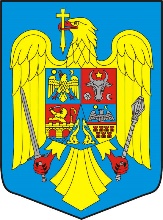 HOTĂRÂREpentru modificarea și completarea Normelor referitoare la provenienţa, circulaţia şi comercializarea materialelor lemnoase, la regimul spaţiilor de depozitare a materialelor lemnoase şi al instalaţiilor de prelucrat lemn rotund, precum şi cele privind provenienţa şi circulaţia materialelor lemnoase destinate consumului propriu al proprietarului şi unele măsuri de aplicare a prevederilor Regulamentului (UE) nr. 995/2010 al Parlamentului European şi al Consiliului din 20 octombrie 2010 de stabilire a obligaţiilor care revin operatorilor care introduc pe piaţă lemn şi produse din lemn, aprobate prin Hotărârea Guvernului nr. 497/2020 Având în vedere prevederile Regulamentului (UE) nr. 995/2010 al Parlamentului European și al Consiliului din 20 octombrie 2010 de stabilire a obligațiilor care revin operatorilor care introduc pe piață lemn și produse din lemn, precum și ale art. 68-72 din Legea nr. 46/2008 - Codul silvic, republicată, cu modificările și completările ulterioare, În temeiul art. 108 din Constituția României, republicată și al art. 73 din Legea nr. 46/2008 - Codul silvic, republicată, cu modificările și completările ulterioare,Guvernul României adoptă prezenta hotărâre:Articol unic - Normele referitoare la provenienţa, circulaţia şi comercializarea materialelor lemnoase, la regimul spaţiilor de depozitare a materialelor lemnoase şi al instalaţiilor de prelucrat lemn rotund, precum şi cele privind provenienţa şi circulaţia materialelor lemnoase destinate consumului propriu al proprietarului şi unele măsuri de aplicare a prevederilor Regulamentului (UE) nr. 995/2010 al Parlamentului European şi al Consiliului din 20 octombrie 2010 de stabilire a obligaţiilor care revin operatorilor care introduc pe piaţă lemn şi produse din lemn, aprobate prin Hotărârea Guvernului nr. 497/2020, cu modificările și completările ulterioare, publicată în Monitorul Oficial al României, Partea I, nr. 570 din 30 iunie 2020, se modifică și se completează, după cum urmează:  La articolul 4 alineatul (3),  literele a) și d) se modifică și vor avea următorul cuprins:          „a) operatorii economici care depozitează, prelucrează, sortează, comercializează materiale lemnoase;……………………………d) ocoalele silvice care depozitează, prelucrează, sortează, comercializează materiale lemnoase sau primesc în custodie materiale lemnoase confiscate/reţinute;”.La articolul 4 alineatul (3),  literele c) și e) se abrogă. La articolul 4 alineatul (4),  literele  e) și f) se modifică și vor avea următorul cuprins: „e) transportatorii de materiale lemnoase care au calitatea de profesionişti;f) importatorii/exportatorii de materiale lemnoase;”.La articolul 4, alineatele (6) și (13) se modifică și vor avea următorul cuprins: „(6) Utilizarea SUMAL 2.0 Superadmin este obligatorie pentru autoritatea publică centrală care răspunde de silvicultură şi structurile teritoriale din subordinea acesteia, pentru crearea grupurilor de utilizatori, acordarea drepturilor de acces diferenţiat şi a rolurilor pentru utilizatori, precum şi pentru modificarea datelor în aplicaţiile SUMAL 2.0. ………………..(13) Proprietarii de fond forestier utilizatori de SUMAL 2.0/Administratorii/Ocoalele silvice au acces la datele aferente proprietăţii lor, respectiv la cele aferente fondului forestier pe care îl administrează/asigură servicii silvice, prin intermediul aplicației SUMAL 2.0 Inspectorul Pădurii.”.La articolul 4, după alineatul (13) se introduce un nou alineat, alineatul (14), cu următorul cuprins:„(14) Universitățile, facultățile și liceele care au ca specializare silvicultura și exploatările forestiere pot solicita acces în SUMAL 2.0 varianta de test.”.La articolul 5 alineatul (2),  litera f) se modifică și va avea următorul cuprins: „f) generarea inventarelor şi a fişelor de evidenţă a înălţimilor măsurate, folosind aplicaţia SUMAL 2.0 Marcare;”.La articolul 5 alineatul (2), literele c) și n) se abrogă. La articolul 5 alineatul (3), literele b) – e) se modifică și vor avea următorul cuprins: „b) operarea proceselor-verbale de sortare a materialelor lemnoase depozitate prin înregistrarea cantităţilor şi sortimentelor supuse sortării şi a cantităţilor şi sortimentelor rezultate, ori de câte ori este necesar, dar cel puţin o dată pe lună;c) operarea proceselor-verbale de debitare a materialelor lemnoase prin înregistrarea cantităţilor şi sortimentelor supuse debitării şi a cantităţilor şi sortimentelor rezultate, ori de câte ori este necesar, dar cel puţin o dată pe lună;d) operarea tuturor proceselor-verbale aferente activităţii depozitelor prin înregistrarea cantităţilor şi sortimentelor supuse transformării şi a cantităţilor şi sortimentelor rezultate, ori de câte ori este necesar, dar cel puţin o dată pe lună;e) operarea proceselor-verbale de consum propriu şi pierderi prin înregistrarea cantităţilor şi sortimentelor supuse consumului intern cel puţin o dată pe lună sau în termen de maximum 24 de ore de la data şi ora solicitării agentului constatator împuternicit să realizeze controlul;”.La articolul 5 alineatul (3),  litera g) se abrogă. La articolul 5 alineatul (5),  literele a) , b), f) și g) se abrogă. La articolul 5 alineatul (5), literele c) – e) se modifică și vor avea următorul cuprins: „c) verificarea transporturilor de materiale lemnoase;d) verificarea datelor de interes public referitoare la provenienţa materialelor lemnoase transportate;e) verificarea informațiilor din avizul de însoțire/notele de intrare-recepție, în corelație cu datele din declaraţia vamală de import, denumită în continuare DVI, referitoare la specie, volum şi destinatarul materialelor lemnoase provenite din import;”.La articolul 5, alineatul (6)  se modifică și va avea următorul cuprins:  „(6) Aplicaţia SUMAL 2.0 Superadmin prevăzută la art. 3 lit. f) este utilizată pentru crearea utilizatorilor/grupurilor de utilizatori, acordarea drepturilor de acces diferenţiat şi a rolurilor pentru utilizatori/grupurile de utilizatori, precum şi pentru modificarea datelor în sistemul SUMAL 2.0.”.Articolul 6 se modifică și va avea următorul cuprins: „Art. 6. -  Aplicațiile SUMAL 2.0 nu se aplică: a) arborilor şi arbuştilor ornamentali, pomilor de Crăciun, răchitei, puieţilor forestieri;b) materialelor lemnoase prelucrate supuse unui proces de vopsire/lăcuire sau impregnare, cărora le-a fost schimbată culoarea și/sau structura;c) materialelor lemnoase îmbinate/încleiate sau supuse unui proces de frezare/profilare pe cel puțin pe una dintre fețe;d) materialelor lemnoase produse finite ambalate individual cu volum sub 0,1 mc/ambalaj, indiferent de numărul de ambalaje transportate pe un mijloc de transport ;e) materialelor lemnoase transportate cu volum sub 0,1 mc/mijlocul de transport.”.La articolul 7, alineatul (1) se modifică și va avea următorul cuprins: „(1) Provenienţa materialelor lemnoase, aşa cum sunt definite la pct. 38 din anexa nr. 1 la Legea nr. 46/2008 - Codul silvic, republicată, cu modificările şi completările ulterioare se atestă prin următoarele tipuri de documente, după caz:a) pentru parchetele autorizate şi predate spre exploatare, inclusiv pentru prejudiciile de exploatare aferente parchetului, care se adaugă la APV: "APV";b) pentru depozite/depozite temporare, centre de sortare şi prelucrare a materialelor lemnoase: SUMAL 2.0 Agent - Registrul electronic înregistrat și aprobat în SUMAL 2.0;c) pentru pieţe, târguri, oboare, autorizate pentru comercializarea materialelor lemnoase: Sumal 2.0 Agent - Registrul electronic aferent depozitului înregistrat și aprobat în SUMAL 2.0;d) din statele membre UE: documentele intracomunitare/factura/scrisoarea de trăsură - CMR/CIM prin care se face dovada provenienţei până la depozitul de destinație, în baza cărora operatorul economic destinatar al materialelor lemnoase va înregistra intrarea în aplicaţia SUMAL 2.0 Agent - Registrul electronic. Documentele intracomunitare/factura/scrisoare de trăsură - CMR/CIM, se traduc în limba română la solicitarea entităţilor cu atribuţii de control în domeniul silvic, în termen de 24 de ore de la solicitare;e) din statele non UE, astfel: (i) avizele de însoţire emise de operatorul economic beneficiar al materialelor lemnoase, având ca sursă DVI sau, după caz, licenţa FLEGT, cu condiţia ca emiterea şi tipărirea să se facă de la locul acordării liberului de vamă;(ii) înregistrarea în aplicația SUMAL 2.0 Agent - Registrul electronic, în baza DVI sau, după caz, a licenţei FLEGT, în situația care procedurile vamale se realizează la depozitul de destinație;f) pentru materiale lemnoase care se transbordează: avizul de însoţire;g) pentru materialele lemnoase reţinute/confiscate: procesul-verbal de reţinere în vederea stabilirii provenienţei/confiscării şi de dare în custodie a bunurilor reţinute/confiscate, respectiv hotărârea judecătorească definitivă, înregistrate în SUMAL 2.0;h) pentru materialele lemnoase utilizate la construcţii pentru care se face dovada deţinerii acestora cu aviz de însoţire, pentru cele rezultate din demolări sau pentru cele aflate în proprietatea persoanelor fizice care nu deţin avize de însoţire: procesul-verbal de inventariere a materialelor lemnoase utilizate la construcţii pentru care se face dovada deţinerii acestora cu aviz de însoţire a materialelor lemnoase rezultate din demolări/a materialelor lemnoase aflate în proprietatea persoanelor fizice pentru care nu deţin avize de însoţire, al cărui model este prevăzut în anexa nr. 3, încheiat între deţinătorul materialelor lemnoase şi ocolul silvic în a cărui rază teritorială se află depozitate materialele lemnoase, care trebuie să cuprindă informaţiile standardizate solicitate de SUMAL 2.0 la emiterea avizului de însoţire;i) pentru materialele lemnoase al căror volum depăşeşte volumul din avizul de însoţire, cu luarea în calcul a toleranţelor admise: proces-verbal de predare-primire încheiat între deţinătorul materialelor lemnoase şi ocolul silvic care primeşte materialele lemnoase;j) pentru materialele lemnoase care fac obiectul achiziţiei de la proprietarii de păduri persoane fizice: avizul/avizele de însoţire;k) pentru materialele lemnoase al căror volum depăşeşte volumul din APV, cu luarea în calcul a toleranţelor admise de metoda dendrometrică de calcul al APV: proces-verbal de inventariere a volumului de lemn care depăşeşte volumul actului de punere în valoare, al cărui model este prevăzut în anexa nr. 4, încheiat între titularul autorizaţiei de exploatare, ocolul silvic și garda forestieră competentă teritorial;l) pentru materialele lemnoase cu un volum mai mic de 0,1 mc: bonul de casă/factura/chitanţa;m) proces verbal de măsurare, întocmit de către personalul silvic din cadrul stucturilor care asigură administrarea sau serviciile silvice, pe baza de contract/convenție, pentru lemnul provenit din plantații horticole, viticole, din arbori întregi sau părți ale acestora care provin din vegetația din parcuri, de pe domeniul public, sau vegetație lemnoasă care nu se încadrează în categoria vegetației forestiere din afara fondului forestier național.”.La articolul 8, alineatele  (1) – (3), (5) și (6)  se modifică și vor avea următorul cuprins:  „(1) În timpul transportului materialelor lemnoase, documentul care dovedeşte provenienţa acestora şi care trebuie să însoţească transportul este avizul de însoţire materiale lemnoase, denumit în continuare aviz de însoţire, al cărui model este prevăzut în anexa nr. 5.(2) Avizul de însoţire prevăzut la alin. (1) poate fi de tipul: aviz de însoţire de la locul de recoltare, aviz de însoţire din depozit/depozit temporar/târguri şi oboare, aviz de însoţire pentru transbordare, aviz de însoţire pentru materialele lemnoase provenite din import, după caz, aviz de însoţire pentru materialele lemnoase al căror volum depăşeşte volumul din avizul de însoţire, cu luarea în calcul a toleranţelor admise,  aviz de însoţire pentru materialele lemnoase provenite din achiziţii, aviz de însoțire pentru transportul tehnologic, aviz de însoţire pentru alte situaţii, fiecare tip de aviz având un indicativ în SUMAL 2.0.(3) Avizul de însoţire care însoţeşte transportul materialelor lemnoase poate fi, după caz:a) în format electronic pe dispozitivul mobil al transportatorului profesionist generat în aplicația SUMAL 2.0 Avize;b) imprimat sau pdf pe dispozitivul mobil al transportatorului potrivit anexei nr. 5 generat din aplicația SUMAL 2.0 Avize, atunci când transportatorul nu este profesionist şi transportul se realizează din altă locaţie decât locul de recoltare generat de SUMAL 2.0;c) în format letric potrivit anexei nr. 2, pe baza informaţiilor standardizate generate de SUMAL 2.0, sau pdf pe dispozitivul mobil al transportatorului potrivit anexei nr. 5 generat din aplicația SUMAL 2.0 Avize, atunci când transportatorul nu este profesionist şi transportul se realizează de la locul recoltării.d) imprimat sau pdf pe dispozitivul mobil al transportatorului potrivit anexei nr. 5 generat din aplicația SUMAL 2.0 Avize atunci când transportul este vagon, naval, barjă sau şlep.……………(5) În cazul exportului, la biroul vamal se depune o copie a avizului de însoţire imprimat pe hârtie.(6) Nu se emit avize de însoţire şi nu există obligaţia transmiterii informaţiilor standardizate în SUMAL 2.0 pentru:a) materialele lemnoase comercializate al căror volum/mijloc de transport este de până la 0,1 mc; în acest caz, scăderea din gestiune se face în baza borderoului documentelor fiscale;b) materialele lemnoase importate, care până la locul de destinaţie circulă sub supraveghere vamală, până la punerea în liberă circulaţie, pentru care documentul echivalent avizului de însoţire este declaraţia vamală de tranzit;c) materialele lemnoase care fac obiectul regimului de export şi circulă de la biroul vamal de export sub supraveghere vamală până la biroul vamal de ieşire de pe teritoriul vamal al UE, iar declaraţia vamală de export este echivalentul avizului de însoţire; pentru materialele lemnoase care circulă până la locul efectuării formalităţilor vamale de export rămân obligatorii emiterea avizelor de însoţire şi raportarea acestora în SUMAL 2.0;d) materialele lemnoase provenite din statele membre ale Uniunii Europene însoţite de documente intracomunitare-factura externă/scrisoare de trăsură - CMR/CIM, până la locul de destinaţie/punctul de descărcare;e) materialele lemnoase aflate în timpul transportului, pentru care s-a luat măsura reţinerii/confiscării; acestea sunt transportate sub autoritatea agentului constatator, de la locul luării măsurii până la spaţiul de depozitare indicat de acesta, în vederea inventarierii materialelor lemnoase reţinute/confiscate.f) materialele lemnoase finite ambalate, transportate/expediate/primite/depozitate/deţinute, la care volumul/ambalaj este de până la 0,1 mc, indiferent de numărul ambalajelor încărcate pe mijlocul de transport.”.La articolul 9, alineatul  (1) se modifică și va avea următorul cuprins: „(1) Emitenţii avizelor de însoţire prevăzute la art. 8 alin. (2) sunt operatorii economici care exploatează în condiţiile legii masă lemnoasă cumpărată pe bază de contract de vânzare-cumpărare, inclusiv din vegetaţia forestieră de pe terenuri din afara fondului forestier naţional, operatorii economici care depozitează/comercializează/prelucrează materiale lemnoase sau ocoalele silvice, după caz.”.La articolul 9 alineatul (2), literele d), g), i), j) și l) se modifică și vor avea următorul cuprins: „d) materialele lemnoase care urmează a fi transportate de la locul de depozitare/prelucrare, la solicitarea scrisă a persoanelor fizice sau juridice care nu au calitatea de profesionist, instituţiilor de cult şi instituţiilor şi entităţilor publice, dacă fac dovada deţinerii cu documente legale a acestora, cu precizarea punctului de descărcare;…………………………..g) materialele lemnoase refuzate/nerecepţionate de către destinatarul acestora, la solicitarea conducătorului mijlocului de transport sau a proprietarului acestora;……………………………i) pentru materialele lemnoase al căror volum depăşeşte volumul din avizul de însoţire, cu luarea în calcul a toleranţelor admise, prevăzute la art. 7 alin. (1) lit. i);j) pentru materialele lemnoase care fac obiectul achiziţiei de la proprietarii de păduri persoane fizice, prevăzute la art. 7 alin. (1) lit. j);……………………..l) materialele lemnoase din depozite temporare/permanente.”.La articolul 9 alineatul  (2), literele e) și k) și alineatul (3) litera e) se abrogă.La articolul 9 alineatul  (3), litera f) se modifică și va avea următorul cuprins: „f) materialele lemnoase supuse transportului tehnologic; avizul de însoţire generat de către emitent şi recepţionat de către destinatar va fi emis cel puţin odată pe lună pentru cantitatea ce a fost transportată în cursul lunii respective prin intermediul benzilor transportoare sau până la finalul zilei pentru situațiile în care s-a realizat un alt tip de transport tehnologic.”.La articolul 10, alineatele (1)-(3), (6)-(10) și (12) se modifică și vor avea următorul cuprins: „(1) La momentul începerii transportului materialelor lemnoase, emitentul avizului de însoţire este obligat să introducă în aplicaţia SUMAL 2.0 Avize următoarele informaţii:a) în situaţia efectuării transportului de către un transportator profesionist, emitentul completează informaţiile standardizate în SUMAL 2.0, care generează avizul de însoţire cu stare online/offline şi îl transmite în format electronic către transportatorul profesionist;b) în situaţia efectuării transportului de către o persoană fizică sau juridică de la locul de recoltare, care nu îndeplineşte condiţia de transportator profesionist, emitentul completează informaţiile standardizate în SUMAL 2.0 care generează avizul de însoţire cu stare offline sau online şi completează avizul de însoțire în format letric potrivit anexei nr. 2 sau pdf pe dispozitivul mobil al transportatorului potrivit anexei nr. 5 generat din aplicația SUMAL 2.0 Avize;c) în situaţia efectuării transportului de către o persoană fizică sau juridică din altă locaţie decât locul de recoltare, care nu îndeplineşte condiţia de transportator profesionist, emitentul completează informaţiile standardizate în SUMAL 2.0, care generează avizul de însoţire cu stare online şi transmite avizul de însoţire imprimat sau pdf pe dispozitivul mobil al transportatorului potrivit anexei nr. 5 generat din aplicația SUMAL 2.0 Avize; dacă transportul se face cu atelaje, volumul transportat poate fi de până la 5 mc.(2) Avizele de însoțire prevăzute la alin. (1) pot fi anulate de către emitent până la predarea acestora către transportatorul profesionist. Pentru avizele de însoțire transmise către transportatorul profesionist sau destinate transportatorilor neprofesioniști, care necesită corectare, anularea/corectarea se face de către autoritatea publică centrală care răspunde de silvicultură. (3) După primirea avizului de însoţire în format electronic de la emitent, transportatorul profesionist realizează patru fotografii ale mijlocului de transport încărcat - faţă, spate, lateral şi kilometrajul indicat la bord, înaintea deplasării, utilizând SUMAL 2.0 Avize; fotografia realizată din spate trebuie să cuprindă întreaga încărcătură şi numărul de înmatriculare al mijlocului de transport. În situaţia în care transportul se realizează cu atelaje, naval, tehnologic sau feroviar nu există obligaţia realizării fotografiilor mijlocului de transport.…………………………………(6) La finalizarea transportului, transportatorul profesionist procedează după cum urmează:a) destinatarul utilizator de SUMAL 2.0 Agent - Registrul electronic va prelua pe dispozitivul său mobil avizul de însoţire, verifică informaţiile standardizate şi poate accepta sau refuza materialele lemnoase aferente avizului de însoţire. Preluarea avizului de însoţire de către destinatar reprezintă finalizarea transportului. Acceptarea avizului presupune intrarea volumului materialelor lemnoase în evidenţa depozitului;b) acceptare/refuz, în situaţia în care destinatarul care nu este utilizator de SUMAL 2.0.(7) În situaţia în care la finalizarea transportului, destinatarul utilizator de SUMAL 2.0 Agent - Registrul electronic nu acceptă materialele lemnoase aferente unui aviz de însoţire, emitentul avizului de însoţire notifică structura teritorială de specialitate a autorităţii publice centrale care răspunde de silvicultură competentă teritorial şi solicită ocolului silvic cu sediul social cel mai apropiat emiterea contracost a unui aviz de însoţire.(8) Dacă se constată diferenţe în plus faţă de toleranţele admise între volumul înscris în avizul de însoțire şi volumul recepţionat, destinatarul materialelor lemnoase are obligaţia notificării structurii teritoriale a autorităţii publice care răspunde de silvicultură despre acest lucru, în termen de maximum 24 de ore de la constatare.(9) Operatorul economic care a constatat diferenţele de volum în condiţiile alin. (8) este obligat să depoziteze materialele lemnoase al căror volum depăşeşte volumul din avizul de însoţire, cu luarea în calcul a toleranţelor admise şi să le predea lunar celui mai apropiat ocol silvic, pe bază de proces-verbal de inventariere încheiat între deţinătorul materialelor lemnoase şi ocolul silvic care primeşte materialele lemnoase.(10) Materialele lemnoase expediate/transportate cu încălcarea dispoziţiilor alin. (1) şi (3) se rețin în vederea stabilirii provenienței.………………….         (12) În cazul depozitării/deţinerii/prelucrării, materialele lemnoase sunt considerate că au provenienţa dacă au fost primite cu documente care dovedesc provenienţa în condiţiile prezentelor norme.”.Articolul 11 se modifică și va avea următorul cuprins:  „(1) În situaţia în care conducătorul mijlocului de transport rutier realizat de un transportator profesionist sau emitentul avizului de însoţire constată greşeli în completarea avizului de însoţire, aceştia au obligaţia de a opri transportul şi de a anunţa telefonic structura de specialitate a autorităţii publice centrale care răspunde de silvicultură competentă teritorial despre situaţia creată sau pe platforma online dedicată problemelor de operare în sistemul SUMAL 2.0; după caz, structura teritorială de specialitate a autorităţii publice centrale care răspunde de silvicultură competentă teritorial constată greşeala şi poate dispune corecţia sau procedura de urmat; în cazul transportului feroviar sau naval, mijlocul de transport nu va fi îndrumat din staţia de formare sau din portul de încărcare.(2) Pentru continuarea transportului materialelor lemnoase realizat de un transportator profesionist, transbordate sau pentru continuarea transportului în cazul imobilizării mijlocului de transport pentru cauze de forţă majoră, dintr-o zonă fără accesibilitate GSM, transportatorul materialelor lemnoase/ este obligat să obţină starea online a avizului de însoţire şi să continue transportul numai în baza unui/unor nou/noi aviz/avize de însoţire emise de ocolul silvic cu sediul social cel mai apropiat/emitentului avizului de însoţire iniţial, în perioada de valabilitate a avizului de însoţire iniţial.(3) Transportul materialelor lemnoase transbordate sau continuarea transportului în cazul imobilizării mijlocului de transport pentru cauză de forţă majoră, realizat de un transportator profesionist, dintr-o zonă cu accesibilitate GSM, poate continua numai în baza unui/unor nou/noi aviz/avize de însoţire emise de ocolul silvic cu sediul social cel mai apropiat sau de emitentul avizului de însoţire iniţial în perioada de valabilitate a avizului de însoţire iniţial. Emitentul avizului de însoţire iniţial, care a emis avize de însoțire pentru transbordare are obligația de înștiința, în scris, structura teritorială a autorității publice centrale care răspunde de silvicultură în termen de 24 de ore de la emiterea avizului de însoțire pentru aceste situații.(4) Pentru continuarea transportului materialelor lemnoase realizat de un transportator neprofesionist, transbordate sau pentru continuarea transportului în cazul imobilizării mijlocului de transport pentru cauze de forţă majoră, dintr-o zonă fără accesibilitate GSM, proprietarul/deţinătorul materialelor lemnoase este obligat să solicite şi să obţină un nou/noi aviz/avize de însoţire emis/emise de către ocolul silvic cu sediul social cel mai apropiat, în cadrul termenului de valabilitate al avizului de însoţire iniţial.(5) În situaţia în care dispozitivul mobil care însoţeşte mijlocul de transport rutier devine nefuncţional în zona fără semnal GSM şi starea avizului de însoţire este offline, conducătorul mijlocului de transport are obligaţia de a opri transportul, anunţă ocolul silvic/postul de poliţie cu sediul cel mai apropiat care va consemna anunţul în registrul de intrări-ieşiri şi solicită emitentului schimbarea stării avizului de însoţire din offline în online. După confirmarea schimbării stării avizului de însoţire din offline în online, transportatorul poate continua transportul numai în baza unui/unor nou/noi aviz/avize de însoţire emise de ocolul silvic cu sediul social cel mai apropiat/emitentul avizului de însoţire iniţial, în perioada de valabilitate a avizului de însoţire iniţial.(6)  În situaţia în care dispozitivul mobil care însoţeşte mijlocul de transport rutier devine nefuncţional în orice alte situaţii decât cele de la alin. (5), conducătorul mijlocului de transport are obligaţia de a opri transportul, anunţă ocolul silvic/postul de poliţie cu sediul cel mai apropiat, care va consemna anunţul în registrul de intrări-ieşiri şi poate continua transportul numai în baza unui/unor nou/noi aviz/avize de însoţire emise de ocolul silvic cu sediul social cel mai apropiat, în perioada de valabilitate a avizului de însoţire iniţial.(7) Pentru situațiile prevăzute la alin. (2) – alin. (6), în care termenul de valabilitate al avizului de însoțire inițial a expirat, transportul se poate continua numai în baza unui/unor nou/noi aviz/avize de însoţire emis/emise de ocolul silvic cu sediul social cel mai apropiat în termen de maximum 48 de ore de la momentul expirării, cu îndeplinirea condiției ca avizul de însoțire inițial să se regăsească pe serverul SUMAL 2.0. Ocolul silvic are obligația de a notifica structura teritorială a autorității publice centrale care răspunde de silvicultură în termen de 24 de ore de la emiterea avizului de însoțire pentru aceste situații.”.Articolul 12 se modifică și va avea următorul cuprins:  „(1) Materialele lemnoase nu au provenienţă în următoarele situaţii:a) dacă la expedierea/transportul/primirea/depozitarea/prelucrarea acestora nu sunt însoţite de aviz de însoţire pdf/imprimat potrivit anexei nr. 5, descărcat din SUMAL 2.0 sau de aviz de însoţire în format letric potrivit anexei nr. 2, în situaţia în care transportatorul nu are calitate de transportator profesionist, sau, după caz, însoţite de aviz de însoţire aflat pe dispozitivul mobil al transportatorului profesionist, cu excepţia situaţiilor prevăzute la art. 8 alin. (6);b) dacă la transportul/primirea acestora sunt însoţite de aviz de însoţire al cărui termen de valabilitate a expirat, cu luarea în considerarea a prevederilor art. 11 alin. (7);c) dacă la primire sunt însoţite de aviz de însoţire care nu este înregistrat în aplicația SUMAL 2.0 Agent – Registrul electronic;d) dacă la expedierea/transportul/primirea/depozitarea/prelucrarea acestora nu sunt însoţite de avizele de însoţire emise pentru fiecare mijloc de transport în parte; în acest caz materialele lemnoase se rețin în vederea stabilirii provenienței;e) dacă sunt abandonate;f) dacă sunt provenite din statele membre ale UE şi profesionistul nu a înregistrat intrarea în aplicaţia SUMAL 2.0 Agent - Registrul electronic, în baza documentelor intracomunitare - factura externă/scrisoare de trăsură - CMR/CIM;g) dacă sunt provenite din state non UE, în următoarele situații:(i) în cazul transportului rutier profesionistul nu a generat aviz de însoţire a materialului lemnos în baza DVI de la locul de acordare a liberului de vamă;(ii) în cazul transportului feroviar și naval profesionistul nu a înregistrat intrarea în aplicaţia  SUMAL 2.0 Agent - Registrul electronic;h) dacă încărcarea/descărcarea materialelor lemnoase se face într-o altă locaţie faţă de cea raportată în SUMAL 2.0/înscrisă în avizul de însoţire - în acest caz materialele lemnoase se rețin în vederea stabilirii provenienței.(2) Materialele lemnoase găsite de către agenții constatatori, fără a fi posibilă identificarea deținătorului acestora, sau nerevendicate pe bază de documente de către deținător, în condițiile legii, sunt materiale lemnoase abandonate. Agentul constatator are obligația să notifice de urgență primăria și ocolul silvic pe raza cărora a identificat materialele lemnoase abandonate, în vederea stabilirii deținătorilor de drept ale acestora; Materialele lemnoase nerevendicate în termenul de maximum 72 de ore la notificare sunt considerate abandonate și le sunt aplicabile prevederile art. 36 alin. (1) din Legea nr. 171/2010, cu modificările şi completările ulterioare.(3) Pentru materialele lemnoase reținute în vederea stabilirii provenienței/confiscate, agentul constator are obligaţia să parcurgă procedurile legale în vederea stabilirii proprietarului de drept al acestora prevăzute la alin. (2). Materialele lemnoase reținute în vederea stabilirii provenienței/confiscate se restituie proprietarilor, dacă aceştia sunt identificaţi şi nu sunt autorii faptelor ilegale care au impus reținerea/confiscarea. Materialelor lemnoase pentru care agentul constatator nu poate identifica proprietarul, le sunt aplicabile prevederile art. 36 alin. (1) din Legea nr. 171/2010, cu modificările şi completările ulterioare. (4) Materialele lemnoase prevăzute la alin. (2) și (3) sunt transportate sub autoritatea agentului constatator, de la locul luării măsurii până la spaţiul de depozitare indicat de acesta;”Articolul 13 se abrogă. Articolul 14 se modifică și va avea următorul cuprins: „(1) Termenul de valabilitate al avizelor de însoţire a transporturilor rutiere și cu atelaje, în aplicarea reglementărilor în vigoare, se stabileşte de către emitent, proporţional cu distanţa de parcurs şi cu categoriile de drum, având în vedere timpul care se acordă pentru fiecare categorie de distanţe:a) până la 6 ore de la data, ora şi minutul plecării, pentru materialele lemnoase expediate pe o distanţă de până la 50 km inclusiv;b) 7-10 ore de la data, ora şi minutul plecării, pentru materialele lemnoase expediate pe o distanţă de la 50,1 km până la 100 km inclusiv;c)11-18 ore de la data, ora şi minutul plecării, pentru materialele lemnoase expediate pe o distanţă de la 100,1 km până la 200 km inclusiv;d)19-36 de ore de la data, ora şi minutul plecării, pentru materialele lemnoase expediate pe o distanţă de la 200,1 km până la 500 km inclusiv;e)37-48 de ore de la data, ora şi minutul plecării, pentru materialele lemnoase expediate pe o distanţă de peste 500 km.(2)Termenele de valabilitate ale avizelor de însoțire pentru transportul feroviar/naval, sunt termenele legale de executare a contractului de transport, conform prevederilor legale. Termenul de valabilitate al avizului de însoțire pentru transportul tehnologic este până la finalul zilei în care acesta a fost emis.(3) Avizul de însoțire este valabil de la data, ora şi minutul generării în aplicația SUMAL 2.0 Avize și este obligatorie transmiterea acestuia către transportatorul profesionist în termen de maximum 30 minute de la emitere.(4) Pe avizul de însoţire în format letric/imprimat, după caz, personalul abilitat cu controlul provenienţei materialelor lemnoase, circulaţiei materialelor lemnoase, depozitelor de materiale lemnoase şi instalaţiilor de prelucrare a lemnului rotund certifică cu calitate, nume şi semnătură data şi ora verificării avizului de însoţire.(5) Transportul materialelor lemnoase care fac obiectul exportului este însoțit de aviz de însoțire în format electronic pe dispozitivul mobil al transportatorului profesionist generat în aplicația SUMAL 2.0 Avize și de versiunea imprimată a acestuia. Pe versiunea imprimată a avizului de însoțire reprezentantul biroului vamal are obligaţia să consemneze, prin certificare cu nume, semnătură şi ştampilă, data şi ora verificării. (6) Transportul rutier al materialelor lemnoase, spre statele membre UE, se face, după cum urmează:a) cu aviz de însoțire în format electronic pe dispozitivul mobil al transportatorului profesionist generat în aplicația SUMAL 2.0 Avize și cu versiunea imprimată a acestuia;b) cu aviz de însoțire imprimat, generat în aplicația SUMAL 2.0 Avize, în situația în care transportul se realizează de o persoană juridică care nu are sediul în România.(7) Avizele de însoţire se emit pentru fiecare mijloc de transport în parte şi se transmit în SUMAL 2.0; materialele lemnoase care sunt transportate succesiv cu mai multe mijloace de transport, trebuie să fie însoţite de câte un aviz de însoţire pentru fiecare mijloc de transport, emis în condiţiile prezentelor norme.(8) În situaţia transbordării, care implică încărcarea/descărcarea în/din mijloace de transport cu capacităţi diferite decât cea a mijloacelor de transport în/din care se transbordează se vor emite avize de însoţire pentru fiecare mijloc de transport. (9) În situația achiziţiei de materiale lemnoase de la mai mulţi proprietari se va emite un singur aviz de însoțire pentru fiecare borderou de achiziție.(10) În situația transportului cu acelaşi mijloc de transport pentru mai mulţi beneficiari, se emit avize de însoţire pentru fiecare beneficiar care transportă cu acelaşi mijloc de transport.(11) Transportatorul are obligaţia să se încadreze în termenul/termenele de valabilitate al/ale avizului/avizelor de însoțire.(12) Autoritatea publică centrală care răspunde de silvicultură poate stabili, prin ordin al conducătorului acesteia, perioada/perioadele în care se pot emite avize de însoțire de la locul de recoltare.”.Articolul 15, alineatele (1), (3)-(5), (7) și (9) se modifică și vor avea următorul cuprins:  „(1) Stabilirea volumului materialelor lemnoase se realizează după cum urmează:a) pentru lemnul rotund cu coajă, cu diametrul la capătul subţire mai mare sau egal cu 24 cm, se determină volumul în mc pe specii pentru lemnul brut, cu minimum două zecimale, în baza măsurării la fiecare piesă a lungimii în metri şi a diametrului la mijloc în centimetri;b) pentru lemnul rotund cojit, cu diametrul la capătul subţire mai mare sau egal cu 24 cm, se determină volumul în mc pe specii pentru lemnul fără coajă, cu minimum două zecimale, în baza măsurării la fiecare piesă a lungimii în metri şi a diametrului la mijloc în centimetri;c) pentru lemnul rotund, cu diametrul la capătul subţire mai mic de 24 cm, dacă nu se aplică metodele prevăzute la lit. a) sau b), acesta se aşează în figuri geometrice, iar volumul se determină în mc, cu minimum două zecimale, utilizând factorii de cubaj prevăzuţi în anexa nr. 6;d) pentru lemnul fasonat în steri: lemn de foc, grămezi de crăci şi fascine, se determină volumele exprimate în unităţi convenţionale şi echivalentul în mc, cu minimum două zecimale, utilizând factorii de cubaj medii prevăzuţi în anexa nr. 6;e) pentru cherestele volumul se exprimă în mc, cu minimum două zecimale, şi se determină cu respectarea metodelor specifice pentru cherestelele vrac şi pachetizat;f) celelalte materiale lemnoase se măsoară după metodele specifice, iar volumul exprimat în unităţi convenţionale se echivalează în mc, cu minimum două zecimale, utilizând factorii de cubaj prevăzuţi în anexa nr. 6.………………………(3) În cazul măsurării lemnului rotund conform alin. (1) lit. a) şi b), emitentul avizului de însoţire are obligaţia de a înscrie în SUMAL 2.0 sortimentul, specia, diametrul la mijloc şi lungimea pieselor. Piesele din aceeași specie și cu aceleași dimensiuni se pot înscrie în aplicația SUMAL 2.0 Avize și în mod grupat.(4) În cazul inventarierii lemnului rotund, al cărui diametru la capătul subţire este mai mic de 24 cm, emitentul avizului de însoţire nu are obligaţia înscrierii în aplicaţie a diametrului la mijloc şi a lungimii pentru fiecare piesă. În acest caz, emitentul poate înscrie:a) dimensiunile formei geometrice aferente materialelor lemnoase transportate utilizând factorii de cubaj prevăzuţi în anexa nr. 6, precum și grupa de specii, specia, sortimentul și subsortimentul; Această metodă de cubaj este permisă în cazul în care toate piesele aşezate în figuri geometrice, supuse aceluiaşi transport, au diametrul la capătul subţire mai mic de 24 cm.b) dimensiunile pentru fiecare piesă individual sau pentru piesele din aceeași grupă de specii, specie, sortiment și subsortiment cu aceleași dimensiuni. (5) În cazul inventarierii lemnului rotund, supus aceluiaşi transport, al cărui diametru la capătul subţire este şi sub şi peste 24 cm, emitentul avizului de însoţire înscrie în aplicaţie grupa de specii, specia, sortimentul, subsortimentul și dimensiunile formei geometrice aferente materialelor lemnoase transportate, utilizând factorii de cubaj prevăzuţi în anexa nr. 6, pentru piesele aşezate în figuri geometrice care au diametrul la capătul subţire mai mic de 24 cm şi a sortimentului, speciei, diametrul la mijloc şi lungimea tuturor pieselor cu diametrul la capătul subţire mai mare de 24 cm. Piesele din aceeași specie și cu aceleași dimensiuni se pot înscrie în aplicația SUMAL 2.0 Avize și în mod grupat.……………………………(7) La calculul volumului lemnului aşezat în figuri geometrice în condiţiile alin. (4) şi (5), toleranţa de măsurare admisă este de +/-4% din volumul total.……………………….(9) În vederea stabilirii contragerilor, evaluarea volumului cherestelelor se face conform standardelor în vigoare la data măsurării, aplicabile acestora, cu luarea în considerare a umidităţii măsurate la momentul expedierii. La calculul volumului cherestelelor așezate în figuri geometrice, toleranța de măsurare admisă este de +/-2% din volumul total.”.Articolul 16 se modifică și va avea următorul cuprins: „Art. 16 Avizele de însoţire sunt completate corespunzător dacă rubricile prevăzute de formular sunt completate astfel:a) Rubrica „provenienţă" se completează după cum urmează:(i) numărul unic APV generat de SUMAL 2.0, dacă punctul de încărcare este situat la locul de recoltare a masei lemnoase;(ii) denumirea depozitului/depozitului temporar înregistrat în SUMAL 2.0, dacă punctul de încărcare al materialelor lemnoase este situat într-un depozit/depozit temporar;(iii) avizul de însoţire în care se înscrie declaraţia vamală de import sub forma "DVI nr. .../data ..." la locul acordării liberului de vamă, în cazul transportului rutier al materialelor lemnoase provenite din import din state terţe. În cazul transportului feroviar și naval înregistrarea materialelor lemnoase provenite din import din state terţe se face în SUMAL 2.0 – Registrul electronic la secțiunea „Import extracomunitar”;(iv) numărul avizului de însoţire iniţial cu stare înregistrat/în tranzit/expirat în SUMAL 2.0, în cazul materialelor lemnoase transbordate;(v) numărul avizului de însoţire generat de SUMAL/SUMAL 2.0, prin care se face dovada deţinerii materialelor lemnoase aflate în proprietatea persoanelor fizice sau a persoanelor juridice;(vi) numărul borderoului de achiziție, în cazul achiziţiei de la persoanele fizice deținătoare a materialelor lemnoase de la locul depozitării; avizul de însoţire se emite de către ocolul silvic nominalizat;(vii) numărul avizului de însoțire inițial, în cazul expedierii materialelor lemnoase transportate pentru construcții la locul de consum; (viii) numărul procesului-verbal de inventariere, pentru materialele lemnoase utilizate la construcţii pentru cele rezultate din demolări sau pentru cele aflate în proprietatea persoanelor fizice care nu deţin avize de însoţire; procesul-verbal de inventariere a materialelor lemnoase se încheie în baza unei declaraţii pe propria răspundere a deţinătorului. Avizul de însoţire se emite de către ocolul silvic nominalizat;(ix) numărul procesului-verbal de predare-primire încheiat între deţinătorul materialelor lemnoase şi ocolul silvic care primeşte materialele lemnoase în cazul expedierii materialelor lemnoase al căror volum depăşeşte volumul din avizul de însoţire, cu luarea în calcul a toleranţelor și a contragerilor admise;(x) numărul procesului- verbal de măsurare, întocmit de către personalul silvic din cadrul stucturilor care asigură administrarea sau serviciile silvice, pentru lemnul provenit din plantații horticole, viticole, din arbori întregi sau părți ale acestora care provin din vegetația din parcuri, de pe domeniul public, sau vegetație lemnoasă care nu se încadrează în categoria vegetației forestiere din afara fondului forestier național. b) rubrica 1 "Emitent" se completează cu datele de identificare ale ocolului silvic/operatorului economic care întocmește avizul de însoțire a materialelor lemnoase;c) rubrica 2 "Punct de încărcare" se completează cu denumirea locului de încărcare unde au fost obţinute legal materialele lemnoase, sau locul de emitere al avizului de însoțire, după caz, pentru care SUMAL 2.0 generează coordonate GPS;d) rubrica 3 "Destinatar" se înscriu datele de identificare ale persoanei juridice sau fizice destinatare indicate de către proprietarul materialelor lemnoase;e) rubrica 4 "Punct de descărcare" se completează după caz:(i) cu denumirea depozitului în cazul operatorului economic destinatar înscris la rubrica 3, care are calitate de profesionist;(ii) cu denumirea și adresa unde se realizează descărcarea în cazul persoanelor fizice și juridice care nu au calitate de profesioniști;(iii) cu denumirea punctului vamal unde se realizează operațiunile vamale de export, loc de unde transportul va circula sub regim vamal. (iv) cu denumirea/numele beneficiarul materialelor lemnoase, țara și adresa locului de descărcare, în cazul transportului spre statele membre UE;(v) cu denumirea depozitului în cazul operatorului economic destinatar înscris la rubrica 3, care are calitate de profesionist, în cazul materialelor lemnoase provenite din statele membre UE.f) rubrica 5 "Transport întrerupt din cauza" se completează în cazul întreruperii transportului pentru control utilizând aplicația SUMAL 2.0 Control;g) rubrica 6 "Specificaţia" se completează după cum urmează:(i) pe baza măsurătorilor efectuate în momentul încărcării în mijlocul de transport, cu denumirea sortimentelor pe specii sau grupe de specii şi volumul acestora, rezultat în urma introducerii caracteristicilor dimensionale, în conformitate cu prevederile art. 15;(ii) pentru lemnul rotund cu diametrul la capătul subţire mai mare sau egal cu 24 cm se înscriu: piesa/numărul de piese cu același caracteristicii grupă de specie, specie, sortiment, subsortiment, lungime și diametru măsurat la jumătate. Piesele din aceeași specie și cu aceleași dimensiuni se pot înscrie în aplicația SUMAL 2.0 Avize și în mod grupat;(iii) pentru lemnul rotund cu diametrul la capătul subţire mai mic de 24 cm, volumul se poate determina prin cubaj tehnic în condiţiile art. 15 alin. (4) sau prin cubajul lemnului rotund în condițiile art. 15 alin. (3);(iv) pentru lemnul rotund cu diametrul la capătul subţire mai mic de 24 cm și cu diametrul la capătul subţire mai mare de 24 cm volumul se determină în condiţiile art. 15 alin. (5);(v) pentru lemnul fasonat în steri, despicat, crăci, cetină, volumul se determină prin cubaj tehnic pe grupă de specii, specie, sortiment, subsortiment utilizând factorii de cubaj prevăzuți în anexa nr. 6;(vi) în situaţia în care lemnul este cu coajă, volumul se evaluează pentru lemnul brut, inclusiv coaja, prin măsurători, conform metodei de evaluare, şi se înscrie în avizul de însoţire, iar în situaţia în care lemnul este cojit, volumul se evaluează pentru lemnul net, fără coajă, prin măsurători, conform metodei de evaluare, şi se înscrie în avizul de însoţire;(vii) în cazul avizelor de însoţire pentru cherestelele transportate în vrac sau stivuite compact, se completează denumirea grupei de specii, speciei, sortimentului, subsortimentului și dimensiunile figurii geometrice în care acestea sunt așezate. Volumul se determină utilizând factorii de cubaj prevăzuți în anexa nr. 6;(viii) în cazul avizelor de însoţire pentru cherestelele tivite, de aceleași dimensiuni, transportate pachetizat, se completează denumirea grupei de specii, speciei, sortimentului, subsortimentului, numărul de piese și dimensiunile efective ale acesteia, utilizând factorul de cubaj 1. în cazul avizelor de însoţire pentru cherestelele tivite, în care două dimensiuni au aceleași valori, transportate pachetizat, se completează denumirea grupei de specii, speciei, sortimentului, subsortimentului, cele două dimensiuni comune și cea de-a treia prin însumarea tuturor dimensiunilor din pachet,  utilizând factorul de cubaj 1; (ix) la importul materialelor lemnoase din specii exotice se trece distinct specia/denumirea ştiinţifică a speciei pe versiunea imprimată pe hărtie a avizului de însoțire;h) rubrica 7 "Recapitulare aviz" se completează volumul pe grupe de specii şi total general;i) rubrica 8 "Date privind expediţia" se completează, pentru transportul rutier, de către emitentul avizului de însoţire, CNP șofer/ ID nerezident,  tipul mijlocului de transport, numărul mijloc de transport pe care s-au încărcat materialele lemnoase și nr de km al  vehiculului tragător. În cazul transportului rutier de containere se înscriu atât numărul mijlocului de transport cât și numărul de identificare al containerului.”Articolul 17 se modifică și va avea următorul cuprins: „(1) Personalul autorizat al operatorului de transport feroviar, al administratorului şi/sau al gestionarului infrastructurii, precum şi operatorii portuari cărora li se prezintă materiale lemnoase pentru expediere şi efectuează operaţiunile de încărcare/descărcare în/din vagoane sau în/din nave, după caz, nu pot primi materialele lemnoase prezentate spre expediere, dacă acestea nu sunt însoţite de avizul de însoţire potrivit art. 8 alin. (3), sau dacă acesta nu este completat conform prevederilor prezentelor norme şi nu se află în perioada de valabilitate; în acest caz, personalul autorizat al operatorului de transport feroviar, al administratorului şi/sau al gestionarului infrastructurii, precum şi operatorii portuari este obligat să sesizeze imediat structura teritorială de specialitate a autorităţii publice centrale care răspunde de silvicultură competentă, în legătură cu cele constatate. Dacă structura competentă teritorial a autorităţii publice centrale care răspunde de silvicultură care a efectuat verificarea constată că materialele lemnoase îndeplinesc condiţiile legale, comunică în scris autorităţii vamale că operaţiunea de vămuire poate continua.(2)Autoritatea vamală acceptă declaraţia vamală de export numai dacă sunt îndeplinite cumulativ următoarele condiţii:a) avizul de însoţire emis de către operatorul economic care realizează exportul este înregistrat în Sumal 2.0 și se află în perioada de valabilitate la momentul verificării de către lucrătorul vamal.  b)destinatarul materialelor lemnoase înscris în aviz este un beneficiar din state non UE;c) punctul de descărcare al avizului de însoțire,  în acest caz, este locul unde se fac formalitățile vamale.” La articolul 18 alineatele (1) și (2) se modifică și vor avea următorul cuprins: „(1) Spaţiul de depozitare în care se depozitează/prelucrează/sortează/ comercializează materialele lemnoase, identificat prin coordonatele geografice introduse de către operatorul economic în aplicația SUMAL 2.0, devine funcțional prin activare de către  structura teritorială de specialitate a autorităţii publice centrale care răspunde de silvicultură. Spațiul de depozitare/ prelucrare/ sortare/comercializare poate fi:a) depozit, înfiinţat pe o perioadă nedeterminată; depozitul are regimul punctului de lucru şi se înfiinţează, se organizează şi funcţionează la fel ca acestea;b) depozit temporar, înfiinţat pe o perioadă determinată; procedura de înfiinţare şi funcţionare a acestuia se reglementează prin ordinul prevăzut la art. 5 alin. (10). c) platforma primară este spaţiul temporar de depozitare a materialelor lemnoase la locul de recoltare, funcționarea fiind condiționată de identificarea  coordonatelor geografice ale acesteia şi de înregistrarea în Aplicația SUMAL 2.0, având regim diferit față de depozitele prevăzute la lit. a) și b).(2) Centrele de sortare şi prelucrare a materialelor lemnoase, centrele comerciale care comercializează materiale lemnoase, precum şi instalaţiile de transformat lemn rotund au acelaşi regim în ceea ce priveşte provenienţa, depozitarea şi comercializarea materialelor lemnoase cu cel al depozitelor de materiale lemnoase.”La articolul 19 literele a) și c) se modifică și vor avea următorul cuprins: „a) să împrejmuiască incintele punctelor de lucru ale depozitelor de materiale lemnoase prevăzute la art. 18 alin. (1) lit. a)  şi să delimiteze în teren perimetrele depozitelor temporare prevăzute la  art. 18 alin. (1) lit. b), pe care le deţin şi pe care le folosesc în procesul tehnologic;…………………………………………………………………………………………………………c) să utilizeze aplicațiile SUMAL 2.0 și să asigure o conexiune permanentă la internet, pentru situațiile prevăzute la lit. a).”.Articolul 20 se modifică și va avea următorul cuprins:  „(1) Se interzice primirea, depozitarea, prelucrarea, sortarea, expedierea sau comercializarea materialelor lemnoase de către deţinătorii depozitelor, ai altor spaţii destinate depozitării temporare şi/sau a instalaţiilor de prelucrare a materialelor lemnoase fără provenienţă, aşa cum sunt definite la art. 12 alin. (1).(2) Deţinătorii prevăzuţi la alin. (1) care primesc, depozitează, prelucrează, sortează, expediază sau comercializează materiale lemnoase au obligaţia de a verifica datele de identificare ale furnizorilor de materiale lemnoase şi numărul de înmatriculare al mijloacelor de transport, înscrise pe avizul de însoţire.”.Articolul 21 se modifică și va avea următorul cuprins:  „(1) Punctele de lucru ale operatorilor economici în care se realizează primirea, depozitarea, prelucrarea, sortarea sau comercializarea materialelor lemnoase au regimul depozitelor de materiale lemnoase.(2) Operatorii portuari sau feroviari cu care exportatorii au încheiat contracte de prestări de servicii privind depozitarea în custodie, manipularea şi expedierea materialelor lemnoase au obligaţia de a pune la dispoziţia autorităţilor de control documentele specifice cu caracter tehnico-operativ care să permită calcularea stocurilor scriptice de materiale lemnoase pentru fiecare exportator în parte, în conformitate cu prevederile legale în vigoare.”.Articolul 22 alineatul (2) se modifică și va avea următorul cuprins:  „(2) În funcţie de localizarea materialelor lemnoase care se achiziţionează, se procedează după cum urmează:a) în situaţia în care achiziţia se face de la locul de recoltare, avizul de însoţire se emite de ocolul silvic emitent al autorizaţiei de exploatare, în baza actului de punere în valoare, destinatar fiind cumpărătorul în baza contractului de vânzare cumpărare ;b) în situaţia în care achiziţia se face din alt loc decât cel prevăzut la lit. a), avizul de însoţire se emite de către ocolul silvic nominalizat, în baza borderoului de achiziție în care sunt înscrise datele privind avizul/avizele de însoţire inițial/inițiale care atestă provenienţa materialelor lemnoase.”.Articolul 25 se modifică și va avea următorul cuprins: „Informaţiile aferente fiecărui utilizator vor fi puse la dispoziţia acestuia în mod automat prin intermediul Aplicației SUMAL 2.0.”Anexele nr. 1, 3, 5 și 6 se modifică și se înlocuiesc cu anexele nr. 1-4, care fac parte integrantă din prezenta hotărâre.  PRIM-MINISTRUFlorin-Vasile CÎȚU                                                                         Anexa nr. 1 (Anexa nr. 1 la Normele aprobate prin Hotărârea Guvernului nr. 497/2020)TERMENI ŞI EXPRESII UTILIZATEI. Pentru aplicarea normelor, termenii şi expresiile de mai jos semnifică după cum urmează:a) achizitor de materiale lemnoase - operatorul economic care cumpără, în baza unui borderou de achiziţie, materiale lemnoase care sunt deţinute cu titlu legal de persoane fizice şi care provin din:(i)păduri proprietate a persoanelor fizice;(ii)păduri proprietate a formelor asociative prevăzute la art. 92 şi 95 din Legea nr. 46/2008, republicată, cu modificările şi completările ulterioare;(iii)vegetaţie forestieră de pe terenuri din afara fondului forestier;(iv) din operațiuni de vânzare -cumpărare;b) atelaj - ansamblu format din animalele de tracţiune, harnaşamentul acestor animale, împreună cu vehiculul pe care îl trag;c) tocătură certificabilă - biomasa pentru care se obțin certificate de origine și reprezintă  fracțiunea biodegradabilă care provine din tocarea produselor rezultate din prelucrarea primară și secundară pe teritoriul României  sau provenit din import/schimburi intracomunitare - coajă, rumeguș, lemnul sub formă de așchii sau particule, tocătura provenită din liniile de profilare, capetele și flancurile buștenilor, resturi de lemn, rezultate în urma prelucrării sau reciclării materialelor lemnoase, precum și materialele lemnoase declasate în incinta proprie ca urmare a procesului tehnologic de prelucrare a materialelor lemnoase și plantațiile cu specii forestiere energetice cultivate pe terenuri agricole.d) biomasă necertificabilă - fracțiunea biodegradabilă a produselor rezultate din prelucrarea primară și secundară pe teritoriul României a lemnului recoltat de pe teritoriul național sau provenit din import/schimburi intracomunitare, altele decât cele prevăzute la lit. c), din plantații horticole, viticole, din arbori întregi sau părți ale acestora ce provin din vegetația din parcuri, de pe domeniul public, sau vegetație lemnoasă care nu se încadreaza în categoria vegetației forestiere din afara fondului forestier național. Materialele lemnoase provenite din plantații horticole, viticole, din arbori întregi sau părți ale acestora ce provin din vegetația din parcuri, de pe domeniul public, sau vegetație lemnoasă care nu se încadreaza în categoria vegetației forestiere din afara fondului forestier național se transportă cu aviz de însoțire a materialelor lemnoase de la locul de obținere, emis în baza unui proces verbal de măsurare, întocmit de către ocolul silvic nominalizat,  atât pentru materialele lemnoase cât și pentru tocătura rezultată din acestea, dacă tocarea se realizează la locul  de recoltare. e) cherestele - piese de lemn obţinute prin tăierea longitudinală ori aşchierea buştenilor sau lemnului brut şi, eventual, o retezare şi/sau prelucrări ulterioare pentru o anumită exactitate. În categoria cherestelelor sunt cuprinse şi: scânduri, dulapi, bulzi, şipci, rigle, frize, grinzi şi lăturoaie; lăturoaiele sunt cherestele netivite rezultate din flancurile buşteanului, cu faţa interioară complet ferăstruită, iar cealaltă faţă ferăstruită pe cel mult jumătate din lungime, cu lungimea de minimum 1 m, iar grosimea de maximum 6,0 cm;f) circulaţia materialelor lemnoase - acţiunea de transport al materialelor lemnoase pe orice cale posibilă, cu sau fără transmiterea proprietăţii asupra materialelor lemnoase, de la locul unde au fost recoltate, obţinute, depozitate, deţinute sau prelucrate, folosindu-se în acest scop orice mijloc de transport;g)controlul provenienţei materialelor lemnoase, circulaţiei materialelor lemnoase, depozitelor de materiale lemnoase, instalaţiilor de prelucrare a lemnului rotund - acţiunile întreprinse de structurile de control, conform competenţelor stabilite prin prevederile art. 24 alin. (1) din Legea nr. 171/2010 privind stabilirea şi sancţionarea contravenţiilor silvice, cu modificările şi completările ulterioare, pentru stabilirea provenienţei materialelor lemnoase recoltate, a celor comercializate, a celor transportate pe orice fel de căi de transport şi/sau care sunt supuse proceselor de prelucrare ori depozitare;h)cubaj tehnic - metoda de stabilire a volumului real al materialelor lemnoase aşezate în figuri geometrice, prin utilizarea unor indici de transformare a volumului aparent al figurilor;i)custodia - deţinerea şi păstrarea neschimbată a materialelor lemnoase de către operatorul economic/deţinătorul/transportatorul/persoana fizică/entitatea în posesia căreia au fost identificate/transmise materialele lemnoase pentru care agentul constatator a dispus, în baza unui proces-verbal, reţinerea şi predarea în custodie; custodia este obligatorie pentru operatorul economic/deţinătorul/ transportatorul/ persoana fizică/entitatea la care au fost identificate materialele lemnoase cu privire la care normele prevăd reţinerea în vederea stabilirii provenienţei ori cu privire la care există suspiciunea că provin din săvârşirea de contravenţii sau infracţiuni;j)deţinător de materiale lemnoase - orice persoană fizică sau juridică în posesia căreia au identificate materiale lemnoase dobândite în mod legal sau ilegal;k)dimensiune efectivă - dimensiunea unei piese de cherestea în momentul măsurării;l)lemn ecarisat - lemn obţinut prin cioplirea sau ferăstruirea pe cel puţin o faţă a lemnului rotund;m)lemn semifabricat - sortiment obţinut prin operaţii de frezare/profilare pe cel puțin pe una dintre fețe a lemnului rotund, a buştenilor, a lemnului ecarisat, a lemnului cioplit ori a cherestelelor;n)mijloc de transport - orice vehicul în care se încarcă şi cu care se transportă materiale lemnoase, respectiv lemn, autovehicul rutier, inclusiv parte a autovehiculului rutier distinct înmatriculată/înregistrată, vagon de cale ferată, şlepul, barja, nava, containerul pentru transportul terestru sau naval şi atelajele;o) operator - orice persoană fizică sau juridică ori entitate cu/fără personalitate juridică care desfăşoară, cu sau fără respectarea condiţiilor prevăzute de lege, operaţiuni de orice tip cu masă lemnoasă sau materiale lemnoase;p) reţinerea - măsura de oprire, în faza comercială sau de producţie în care au fost identificate, a materialelor lemnoase cu privire la care normele legale prevăd reţinerea în vederea stabilirii provenienţei, fiind obligatorie pentru operatorul economic/deţinătorul/ transportatorul materialelor lemnoase; reţinerea se aplică de agentul constatator şi în cazul materialelor lemnoase abandonate cu respectarea prevederilor legale în vigoare;q) stare offline - informaţiile standardizate generate pe dispozitivul mobil al emitentului/transportatorului, dar care nu au fost transmise în baza de date SUMAL 2.0; verificarea stării offline se probează cu  dispozitivul mobil al utilizatorului;r) stare online - informaţiile standardizate generate pe dispozitivul mobil al emitentului/transportatorului, care au fost transmise în baza de date SUMAL 2.0; verificarea stării online se face prin interogarea bazei de date SUMAL 2.0;s) transbordare - operaţiunea de trecere a materialelor lemnoase care se transportă cu un mijloc de transport în alt mijloc de transport;t) transportator - orice persoană fizică sau juridică ce efectuează transport de materiale lemnoase, respectiv lemn;ț) transportator profesionist - orice persoană care poate transporta într-un an calendaristic un volum de materiale lemnoase mai mare de 20 mc; calitatea de transportator profesionist obligă la înregistrarea în SUMAL 2.0.II.Termenii şi expresiile privitoare la lemn care nu se regăsesc la pct. I se definesc în conformitate cu standardele aplicabile materialelor lemnoase.                                                                      Anexa nr. 2 (Anexa nr. 3 la Normele aprobate prin Hotărârea Guvernului nr. 497/2020)Ocolul silvic .......................................Nr. ........../...............................PROCES-VERBAL DE INVENTARIERE a materialelor lemnoase utilizate la construcţii pentru care se face dovada deţinerii acestora cu aviz de însoţire/a materialelor lemnoase rezultate din demolări/a materialelor lemnoase aflate în proprietatea persoanelor fizice pentru care nu deţin avize de însoţireÎncheiat astăzi ...........................Subsemnatul, ................................................................, în calitate de deţinător al materialelor lemnoase şi ................................................................, reprezentant al Ocolului Silvic ....................................... în a cărui rază teritorială se află depozitate materialele lemnoase, azi, data de mai sus, am procedat la inventarierea materialelor lemnoase utilizate la construcţii pentru care se face dovada deţinerii acestora cu aviz de însoţire a materialelor lemnoase rezultate din demolări/a materialelor lemnoase aflate în proprietatea persoanelor fizice pentru care nu deţin avize de însoţire, rezultând următoarele cantităţi:Deţinătorul materialelor lemnoase declară pe propria răspundere că acestea provin din ....................................... .Prezentul proces-verbal de inventariere s-a întocmit în două exemplare; după semnarea şi înregistrarea lor la ocolul silvic în a cărui rază teritorială se află depozitate materialele lemnoase, câte un exemplar se înmânează fiecărei persoane semnatare.Prezentul proces-verbal de inventariere reprezintă documentul de provenienţă a materialelor lemnoase inventariate.   Anexa nr. 3 (Anexa nr. 5 la Normele aprobate prin Hotărârea Guvernului nr. 497/2020)Element identificare SUMAL 2.0AVIZ DE ÎNSOŢIRE materiale lemnoase                                                                                                           Lemn certificat/necertificat* Se înscrie numai dacă există.** Se înscrie numai dacă cerinţele art. 15 o impun.                                                                                                       Anexa nr. 4 (Anexa nr. 6 la Normele aprobate prin Hotărârea Guvernului nr. 497/2020)FACTORI DE CUBAJ MINIMI SI MAXIMINote: Aranjate* – piesele de aceeași lungime sau de lungimi diferite sunt suprapuse în mod ordonat în aceeași direcție;Vrac** – piesele de aceeași lungime sau de lungimi diferite sunt suprapuse în mod neordonat;Balotate*** - piesele de aceeași lungime sau de lungimi diferite sunt suprapuse în mod ordonat în aceeași direcție și sunt legate în baloți.**** - piese de lungimi diferite în aceeași stivă (balot).***** - piese de aceeași lungime în aceeași stivă (balot).SpeciaSortimentulElemente dimensionaleElemente dimensionaleElemente dimensionaleElemente dimensionaleCantitateCantitateSpeciaSortimentulLungime(m/cm)Lăţime(cm)Grosime(cm)Diametru(cm)Număr(buc.)Volum(mc)Deţinător materiale lemnoase,.......................................Reprezentant ocol silvic,.......................................Cod unic aviz:Cod unic aviz:Cod unic aviz:Cod unic aviz:Cod unic aviz:Cod unic aviz:Cod unic aviz:Cod unic aviz:Cod unic aviz:Cod unic aviz:Cod unic aviz:Cod unic aviz:Cod unic aviz:Cod unic aviz:Cod unic aviz:Cod unic aviz:Cod unic aviz:Cod unic aviz:Cod unic aviz:Cod unic aviz:Cod unic aviz:Cod unic aviz:Cod unic aviz:Cod unic aviz:Cod unic aviz:Cod unic aviz:Cod unic aviz:Cod unic aviz:Data şi ora emiterii codului unic:......Data şi ora emiterii codului unic:......Data şi ora emiterii codului unic:......Data şi ora emiterii codului unic:......Data şi ora emiterii codului unic:......Data şi ora emiterii codului unic:......Data şi ora emiterii codului unic:......Data şi ora emiterii codului unic:......Data şi ora emiterii codului unic:......Data şi ora emiterii codului unic:......Data şi ora emiterii codului unic:......Data şi ora emiterii codului unic:......Data şi ora emiterii codului unic:......Data şi ora emiterii codului unic:......Valabil până la data/ora .......................................Valabil până la data/ora .......................................Valabil până la data/ora .......................................Valabil până la data/ora .......................................Valabil până la data/ora .......................................Valabil până la data/ora .......................................Valabil până la data/ora .......................................Valabil până la data/ora .......................................Valabil până la data/ora .......................................Valabil până la data/ora .......................................Valabil până la data/ora .......................................Valabil până la data/ora .......................................Valabil până la data/ora .......................................Valabil până la data/ora .......................................Proveniență:........Proveniență:........Proveniență:........Proveniență:........Proveniență:........Proveniență:........Proveniență:........Proveniență:........Proveniență:........Proveniență:........Proveniență:........Proveniență:........Proveniență:........Proveniență:........1.1.1.Emitent SC/OS:………… Emitent SC/OS:………… Emitent SC/OS:………… Emitent SC/OS:………… Emitent SC/OS:………… Emitent SC/OS:………… Emitent SC/OS:………… Emitent SC/OS:………… Emitent SC/OS:………… 3.3.Destinatar ............................................................Destinatar ............................................................Destinatar ............................................................Destinatar ............................................................Destinatar ............................................................Destinatar ............................................................Destinatar ............................................................Destinatar ............................................................Destinatar ............................................................Destinatar ............................................................Destinatar ............................................................Destinatar ............................................................Destinatar ............................................................Destinatar ............................................................Nr. Registrul Comerţului:...CUI:...Adresa: Sediul/Domiciliul (localitatea, str. nr. , judeţul)Nr. Registrul Comerţului:...CUI:...Adresa: Sediul/Domiciliul (localitatea, str. nr. , judeţul)Nr. Registrul Comerţului:...CUI:...Adresa: Sediul/Domiciliul (localitatea, str. nr. , judeţul)Nr. Registrul Comerţului:...CUI:...Adresa: Sediul/Domiciliul (localitatea, str. nr. , judeţul)Nr. Registrul Comerţului:...CUI:...Adresa: Sediul/Domiciliul (localitatea, str. nr. , judeţul)Nr. Registrul Comerţului:...CUI:...Adresa: Sediul/Domiciliul (localitatea, str. nr. , judeţul)Nr. Registrul Comerţului:...CUI:...Adresa: Sediul/Domiciliul (localitatea, str. nr. , judeţul)Nr. Registrul Comerţului:...CUI:...Adresa: Sediul/Domiciliul (localitatea, str. nr. , judeţul)Nr. Registrul Comerţului:...CUI:...Adresa: Sediul/Domiciliul (localitatea, str. nr. , judeţul)Nr. Registrul Comerţului:...CUI:...Adresa: Sediul/Domiciliul (localitatea, str. nr. , judeţul)Nr. Registrul Comerţului:...CUI:...Adresa: Sediul/Domiciliul (localitatea, str. nr. , judeţul)Nr. Registrul Comerţului:...CUI:...Adresa: Sediul/Domiciliul (localitatea, str. nr. , judeţul)Nr. Registrul Comerţului:...CUI:...Adresa: Sediul/Domiciliul (localitatea, str. nr. , judeţul)Nr. Registrul Comerţului:...CUI:...Adresa: Sediul/Domiciliul (localitatea, str. nr. , judeţul)Nr. Registrul Comerţului:...CUI:...Adresa: Sediul/Domiciliul (localitatea, str. nr. , judeţul)Nr. Registrul Comerţului:...CUI:...Adresa: Sediul/Domiciliul (localitatea, str. nr. , judeţul)Nr. Registrul Comerţului:...CUI:...Adresa: Sediul/Domiciliul (localitatea, str. nr. , judeţul)Nr. Registrul Comerţului:...CUI:...Adresa: Sediul/Domiciliul (localitatea, str. nr. , judeţul)Nr. Registrul Comerţului:...CUI:...Adresa: Sediul/Domiciliul (localitatea, str. nr. , judeţul)Nr. Registrul Comerţului:...CUI:...Adresa: Sediul/Domiciliul (localitatea, str. nr. , judeţul)Nr. Registrul Comerţului:...CUI:...Adresa: Sediul/Domiciliul (localitatea, str. nr. , judeţul)Nr. Registrul Comerţului:...CUI:...Adresa: Sediul/Domiciliul (localitatea, str. nr. , judeţul)Nr. Registrul Comerţului:...CUI:...Adresa: Sediul/Domiciliul (localitatea, str. nr. , judeţul)2.2.2.Punct de încărcare: .............. (denumire, locul încărcării)Punct de încărcare: .............. (denumire, locul încărcării)Punct de încărcare: .............. (denumire, locul încărcării)Punct de încărcare: .............. (denumire, locul încărcării)Punct de încărcare: .............. (denumire, locul încărcării)Punct de încărcare: .............. (denumire, locul încărcării)Punct de încărcare: .............. (denumire, locul încărcării)Punct de încărcare: .............. (denumire, locul încărcării)Punct de încărcare: .............. (denumire, locul încărcării)4.4.Punct de descărcare: ...............................(denumire, locul descărcării)Punct de descărcare: ...............................(denumire, locul descărcării)Punct de descărcare: ...............................(denumire, locul descărcării)Punct de descărcare: ...............................(denumire, locul descărcării)Punct de descărcare: ...............................(denumire, locul descărcării)Punct de descărcare: ...............................(denumire, locul descărcării)Punct de descărcare: ...............................(denumire, locul descărcării)Punct de descărcare: ...............................(denumire, locul descărcării)Punct de descărcare: ...............................(denumire, locul descărcării)Punct de descărcare: ...............................(denumire, locul descărcării)Punct de descărcare: ...............................(denumire, locul descărcării)Punct de descărcare: ...............................(denumire, locul descărcării)Punct de descărcare: ...............................(denumire, locul descărcării)Punct de descărcare: ...............................(denumire, locul descărcării)5. ÎNTRERUPERI TRANSPORT5. ÎNTRERUPERI TRANSPORT5. ÎNTRERUPERI TRANSPORT5. ÎNTRERUPERI TRANSPORT5. ÎNTRERUPERI TRANSPORT5. ÎNTRERUPERI TRANSPORT5. ÎNTRERUPERI TRANSPORT5. ÎNTRERUPERI TRANSPORT5. ÎNTRERUPERI TRANSPORT5. ÎNTRERUPERI TRANSPORT5. ÎNTRERUPERI TRANSPORT5. ÎNTRERUPERI TRANSPORT5. ÎNTRERUPERI TRANSPORT5. ÎNTRERUPERI TRANSPORT5. ÎNTRERUPERI TRANSPORT5. ÎNTRERUPERI TRANSPORT5. ÎNTRERUPERI TRANSPORT5. ÎNTRERUPERI TRANSPORT5. ÎNTRERUPERI TRANSPORT5. ÎNTRERUPERI TRANSPORT5. ÎNTRERUPERI TRANSPORT5. ÎNTRERUPERI TRANSPORT5. ÎNTRERUPERI TRANSPORT5. ÎNTRERUPERI TRANSPORT5. ÎNTRERUPERI TRANSPORT5. ÎNTRERUPERI TRANSPORT5. ÎNTRERUPERI TRANSPORT5. ÎNTRERUPERI TRANSPORTNr.CrtNr.CrtNr.CrtTransport întrerupt din cauzaTransport întrerupt din cauzaTransport întrerupt din cauzaPerioada întreruperii transportuluiPerioada întreruperii transportuluiPerioada întreruperii transportuluiPerioada întreruperii transportuluiPerioada întreruperii transportuluiData și ora întreruperii transportuluiData și ora întreruperii transportuluiData și ora întreruperii transportuluiData și ora întreruperii transportuluiData și ora întreruperii transportuluiData și ora întreruperii transportuluiData și ora întreruperii transportuluiData și ora întreruperii transportuluiData și ora întreruperii transportuluiData și ora întreruperii transportuluiData și ora reluării transportuluiData și ora reluării transportuluiData și ora reluării transportuluiData și ora reluării transportuluiData și ora reluării transportuluiData și ora reluării transportuluiData și ora reluării transportului6. SPECIFICAȚIA6. SPECIFICAȚIA6. SPECIFICAȚIA6. SPECIFICAȚIA6. SPECIFICAȚIA6. SPECIFICAȚIA6. SPECIFICAȚIA6. SPECIFICAȚIA6. SPECIFICAȚIA6. SPECIFICAȚIA6. SPECIFICAȚIA6. SPECIFICAȚIA6. SPECIFICAȚIA6. SPECIFICAȚIA6. SPECIFICAȚIA6. SPECIFICAȚIA6. SPECIFICAȚIA6. SPECIFICAȚIA6. SPECIFICAȚIA6. SPECIFICAȚIA6. SPECIFICAȚIA6. SPECIFICAȚIA6. SPECIFICAȚIA6. SPECIFICAȚIA6. SPECIFICAȚIA6. SPECIFICAȚIA6. SPECIFICAȚIA6. SPECIFICAȚIANr. crt.Grupa de speciiGrupa de speciiGrupa de speciiSpecieSpecieSpecieSortimentSortimentSubsortiment*Subsortiment*Subsortiment*Subsortiment*Subsortiment*Subsortiment*Nr. buc.Nr. buc.Lungime(m)Lungime(m)Lăţime(m)Lăţime(m)Lăţime(m)Înălţime(m)Înălţime(m)Diametru**(cm)Diametru**(cm)Diametru**(cm)Volum(mc)(0)(1)(1)(1)(2)(2)(2)(3)(3)(4)(4)(4)(4)(4)(4)(5)(5)(6)(6)(7)(7)(7)(8)(8)(9)(9)(9)(10)7. RECAPITULARE AVIZ7. RECAPITULARE AVIZ7. RECAPITULARE AVIZ7. RECAPITULARE AVIZ7. RECAPITULARE AVIZ7. RECAPITULARE AVIZ7. RECAPITULARE AVIZ7. RECAPITULARE AVIZ7. RECAPITULARE AVIZ7. RECAPITULARE AVIZ7. RECAPITULARE AVIZ7. RECAPITULARE AVIZ7. RECAPITULARE AVIZ7. RECAPITULARE AVIZ7. RECAPITULARE AVIZ7. RECAPITULARE AVIZ7. RECAPITULARE AVIZ7. RECAPITULARE AVIZ7. RECAPITULARE AVIZ7. RECAPITULARE AVIZ7. RECAPITULARE AVIZ7. RECAPITULARE AVIZ7. RECAPITULARE AVIZ7. RECAPITULARE AVIZ7. RECAPITULARE AVIZ7. RECAPITULARE AVIZ7. RECAPITULARE AVIZ7. RECAPITULARE AVIZGrupa de speciiGrupa de speciiGrupa de speciiGrupa de speciiGrupa de speciiRăşinoaseRăşinoaseRăşinoaseFagFagFagFagFagQuercineeQuercineeQuercineeQuercineeQuercineeDiverse tariDiverse tariDiverse tariDiverse tariDiverse tariDiverse moiDiverse moiDiverse moi   Total general   Total generalVolum (mc)Volum (mc)Volum (mc)Volum (mc)Volum (mc)8. DATE PRIVIND EXPEDIȚIA8. DATE PRIVIND EXPEDIȚIA8. DATE PRIVIND EXPEDIȚIA8. DATE PRIVIND EXPEDIȚIA8. DATE PRIVIND EXPEDIȚIA8. DATE PRIVIND EXPEDIȚIA8. DATE PRIVIND EXPEDIȚIA8. DATE PRIVIND EXPEDIȚIA8. DATE PRIVIND EXPEDIȚIA8. DATE PRIVIND EXPEDIȚIA8. DATE PRIVIND EXPEDIȚIA8. DATE PRIVIND EXPEDIȚIA8. DATE PRIVIND EXPEDIȚIA8. DATE PRIVIND EXPEDIȚIA8. DATE PRIVIND EXPEDIȚIA8. DATE PRIVIND EXPEDIȚIA8. DATE PRIVIND EXPEDIȚIA8. DATE PRIVIND EXPEDIȚIA8. DATE PRIVIND EXPEDIȚIA8. DATE PRIVIND EXPEDIȚIA8. DATE PRIVIND EXPEDIȚIA8. DATE PRIVIND EXPEDIȚIA8. DATE PRIVIND EXPEDIȚIA8. DATE PRIVIND EXPEDIȚIA8. DATE PRIVIND EXPEDIȚIA8. DATE PRIVIND EXPEDIȚIA8. DATE PRIVIND EXPEDIȚIA8. DATE PRIVIND EXPEDIȚIACNP șofer/ID nerezidentCNP șofer/ID nerezidentCNP șofer/ID nerezidentCNP șofer/ID nerezidentCNP șofer/ID nerezidentCNP șofer/ID nerezidentCNP șofer/ID nerezidentCNP șofer/ID nerezidentMijloc de transportMijloc de transportMijloc de transportMijloc de transportMijloc de transportMijloc de transportMijloc de transportMijloc de transport    Identificator mijloc transport    Identificator mijloc transport    Identificator mijloc transport    Identificator mijloc transportIdentificator     containerIdentificator     containerIdentificator     containerIdentificator     containerIdentificator     containerNr. km la bordNr. km la bordNr. km la bordSortiment/Grupă de speciiFactor de cubaj(valori minime)-metru ster/metru cub-Factor de cubaj (valori maxime)-metru ster/metru cub-Lemn de foc foioase (piese amestecate ca diametru, cu diametrul sub 24 cm)0,550,68Lemn de foc răşinoase (piese amestecate ca diametru, cu diametrul sub 24 cm)0,660,75Lemn de foc (crăci - aşezate în grămezi, cetină)0,080,13Denumire sortimentGrupa de speciiStareFactor de cubaj (valori minime)-metru ster/metru cub-Factor de cubaj (valori maxime)-metru ster/metru cub-Material lemnos pentru plăci din așchii de lemn și plăci din fibre de lemnFoioaseAranjate*0,480,68Material lemnos pentru plăci din așchii de lemn și plăci din fibre de lemnFoioaseVrac**0,300,45Material lemnos pentru plăci din așchii de lemn și plăci din fibre de lemnRășinoaseAranjate*0,550,70Material lemnos pentru plăci din așchii de lemn și plăci din fibre de lemnRășinoaseVrac**0,350,50Tocătură/Așchii sau particule--0,300,35Rumeguș--0,250,30Coaja--0,200,30Resturi de lemn, inclusiv lăturoaie-Aranjate*/Balotate***0,480,58Resturi de lemn, inclusiv lăturoaie-Vrac0,270,36CheresteleRășinoaseTivite/stivuite compact (balotate)0,80****1,00*****CheresteleFoioaseNetivite/stivuite compact (balotate)0,50****0,65*****CheresteleFoioaseTivite/ stivuite compact (balotate)0,80****1,00*****CheresteleFoioaseSemitivite/stivuite compact (balotate)0,60****0,75*****